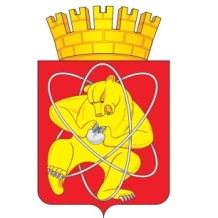 Муниципальное образование «Закрытое административно – территориальное образование Железногорск Красноярского края»СОВЕТ ДЕПУТАТОВ  ЗАТО  г.ЖЕЛЕЗНОГОРСК РЕШЕНИЕ25 апреля 2013                                                                                                                                35-196Рг.ЖелезногорскОб определении органа местного самоуправления, уполномоченного на установление нормы  средней рыночной стоимости одного квадратного метра общей площади жилого помещения, средней рыночной стоимости строительства одного квадратного метра общей площади жилого помещения в  ЗАТО Железногорск Красноярского края в целях расчета размера cубвенций на осуществление переданных государственных полномочий по обеспечению жилыми помещениями  детей-сирот и детей, оставшихся без попечения родителей,    лиц   из   числа  детей-сирот  и   детей,   оставшихся без попечения родителей   
На основании Закона Красноярского края от 24.12.2009  № 9-4225                 “О наделении органов местного самоуправления муниципальных районов и городских округов края государственными полномочиями по обеспечению жилыми помещениями детей-сирот и детей, оставшихся без попечения родителей, лиц из числа детей-сирот и детей, оставшихся без попечения родителей”,   
Указа Губернатора Красноярского края от 04.04.2005 № 25-уг “Об  обеспечении жилыми помещениями детей-сирот, детей, оставшихся без попечения родителей, а также лиц из их числа, не имеющих жилого помещения”,   руководствуясь статьей 28 Устава ЗАТО Железногорск, Совет депутатов РЕШИЛ:1. Уcтановить, что Администрация ЗАТО г.Железногорск является органом, уполномоченным на установление нормы  средней рыночной стоимости одного квадратного метра общей площади жилого помещения, средней рыночной стоимости строительства одного квадратного метра общей площади жилого помещения в  ЗАТО Железногорск Красноярского края в целях расчета размера cубвенций на осуществление переданных государственных полномочий по обеспечению жилыми помещениями  детей-сирот и детей, оставшихся без попечения родителей,    лиц   из   числа  детей-сирот  и   детей,   оставшихся без попечения родителей.2. Контроль над исполнением настоящего решения возложить на  председателя постоянной комиссии по социальным вопросам А.В.Новаковского.3. Настоящее решение вступает в силу после его официального опубликования.Глава ЗАТО г.Железногорск                                                    В.В.Медведев